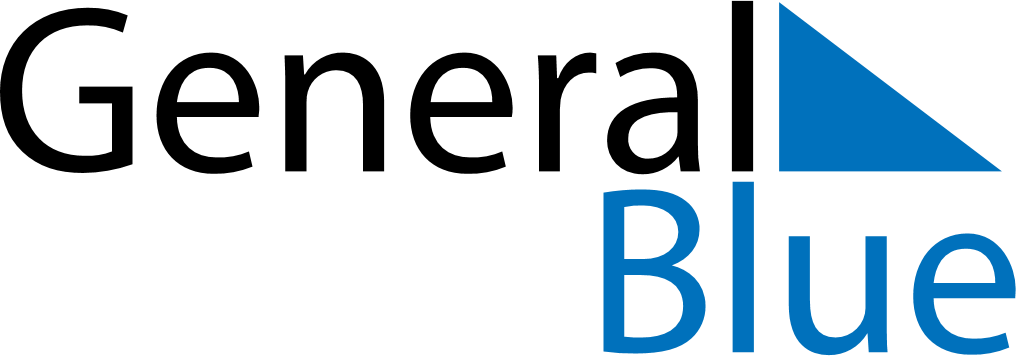 Weekly CalendarJanuary 26, 2020 - February 1, 2020SundayJan 26MondayJan 27TuesdayJan 28WednesdayJan 29ThursdayJan 30FridayJan 31SaturdayFeb 01